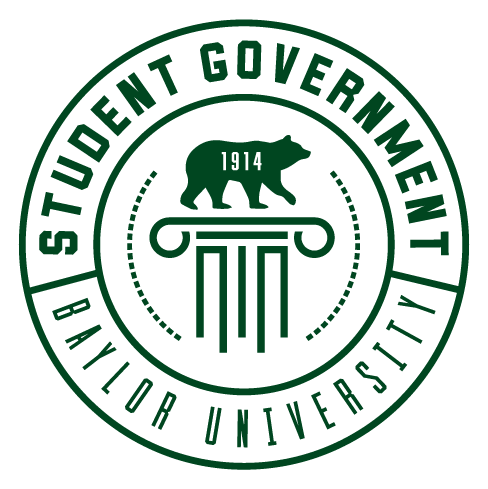 LEGISLATIVE PROPOSALWhereas:	Student Senate is elected by the student body to represent and voice the opinions of students; andWhereas:	Student Senate is a means by which students’ concerns are addressed; andWhereas: 	Accessibility is a frequent topic among Student Government; andWhereas:	There is currently no office in any of the three branches dedicated to advocating 		for student accessibility; and Whereas: 	Section 11.3 of the Executive Branch Bylaws outline the Office of Student Government Policy Positions and their respective roles; andWhereas: 	Adding a Director of Accessibility to the Policy team allows for specific attention to be given to projects that concern a very prevalent issue facing StudentsWhereas:	These changes are attached:		11.3.3. Director of Accessibility11.3.3.1. The Director of Accessibility shall serve under the Director of Student Government Policy and work in collaboration with Baylor Administration to develop policies, programs, and engagements that advocate for accessibility various areas of Student Life. The director shall work with the Office of Access and Learning Accommodation, the Student Opportunity & Accessibility Resource (SOAR), as well as assist the Student Body President in initiatives related to creating a more accessible student experience.; AndTherefore:	Be it resolved by the 69th Legislative Session of the Baylor University Student Senate assembled that the following changes to the Executive Branch Bylaws be ratified as adopted by the Baylor University Student Government Executive Branch on August 30th, 2021.Furthermore:	A copy of this resolution will be sent to Gracie Kelliher, Student Body President; Burke Craighead, Attorney General; and Tanner Vickers, Associate Director of Student Governance and Character Formation